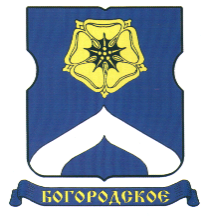 СОВЕТ ДЕПУТАТОВМУНИЦИПАЛЬНОГО ОКРУГА БОГОРОДСКОЕРЕШЕНИЕ16.06.2020  г. № 06/05О согласовании ежеквартального сводного районного календарного плана по досуговой, социально-воспитательной, физкультурно-оздоровительной и спортивной работе с населением по месту жительства на 3 квартал 2020 годаВ соответствии с пунктом 3 части 7 статьи 1 Закона города Москвы от 11 июля 2012 года № 39 «О наделении органов местного самоуправления муниципальных округов в городе Москве отдельными полномочиями города Москвы» и на основании обращения главы управы района Богородское от 15.06.2020 года № БГ-14-350/20,                            Совет депутатов муниципального округа Богородское решил:1. Согласовать ежеквартальный сводный районный календарный план по досуговой, социально-воспитательной, физкультурно-оздоровительной и спортивной работе с населением по месту жительства на 3 квартал 2020 года (приложение). 2. Направить настоящее решение в Департамент территориальных органов исполнительной власти города Москвы, префектуру Восточного административного округа города Москвы и управу района Богородское города Москвы в течение 3 дней со дня его принятия.3. Опубликовать настоящее решение в бюллетене «Московский муниципальный вестник» и разместить на официальном сайте муниципального округа Богородское www.bogorodskoe-mo.ru.4. Контроль за исполнением настоящего решения возложить на главу муниципального округа  Богородское Воловика К.Е.Глава муниципального округа Богородское		                                К.Е. ВоловикПриложение к решениюСовета депутатовмуниципального округа Богородскоеот 16 июня 2020 года  № 06/05Сводный районный календарный план по досуговой, социально-воспитательной,физкультурно-оздоровительной и спортивной работе с населением по месту жительствана 3 квартал 2020 годаДата проведенияНаименование мероприятияК чему приурочено мероприятиеАдрес проведения,место проведенияКол-во участниковОтветственный (ФИО полностью, телефон, организация)Июль 2020Интервизионные группыул. Бойцовая, д.24, к.310Калинина Варвара Александровна8-903-154-71-97ГБУ «Досуговый центр Богородское»Июль 2020Выставка рисунков на асфальте Оформление фотоколлажей  Организованная  деятельность  по теме «Безопасность  в городе»  Дежурные сады ул. Игральная д.7Аул. Бойцовая д.18Погонный проезд д 27Миллионная д.12 А150Музыкальный работник Юрочкина  Алла Владимировна 8-965-193-40-18ГБОУ г. Москвы «Школа №1360»Июль 2020Изготовление знаков «Правила поведения в лесу» День защиты природыДежурные сады ул. Игральная д.7Аул. Бойцовая д.18Погонный проезд д 27Миллионная д.12 А60Администраторы площадок Мишина Тамара Сергеевна8-915-065-42-30 ГБОУ г. Москвы «Школа №1360»Июль 2020Лекция. Семейные ценности.Предварительная запись. День Петра и ФевронииНаримановская ул., д. 810-50Леонов Михаил Анатольевич 8-499-390-22-39Июль 2020Интервизионные группыул. Бойцовая, д.24, к.310Калинина Варвара Александровна8-903-154-71-97ГБУ «Досуговый центр Богородское»Июль 2020Московское лето в Богородскомул. Б-р. Маршала Рокоссовского, вл.5-8Народный парк «Янтарная горка» 100Болдырева Ольга Александровна   8-915-088-96-34ГБУ «Досуговый центр Богородское»Июль 2020Интервизионные группыул. Бойцовая, д.24, к.320Калинина Варвара Александровна8-903-154-71-97ГБУ «Досуговый центр Богородское»Июль 2020«Здоровая семья»Спортивные развлечения с родителямиДень здоровья. Дежурные сады ул. Игральная д.7Аул. Бойцовая д.18Погонный проезд д 27Миллионная д.12 А120Инструктор по физоВведенский Игорь Юрьевич8-905-773-68-29ГБОУ г. Москвы «Школа №1360»Июль 2020Музыкально-физкультурный досуг «От смешинки до смешинки»День юмора и смеха для здоровья не помехаДежурные сады ул. Игральная д.7Аул. Бойцовая д.18Погонный проезд д 27Миллионная д.12 А130Администраторы площадокДригалина Елена Владимировна8-926-668-05-07ГБОУ г. Москвы «Школа №1360»Июль 2020Турнир по шахматам. Предварительная запись.Международный день шахматНаримановская ул., д. 810-50Леонов Михаил Анатольевич 8-499-390-22-39Июль 2020Дошколята и   шахматыАппликация из бумаги «Шахматная доска»Международный день шахматДежурные сады ул. Игральная д.7Аул. Бойцовая д.18Погонный проезд д 27Миллионная д.12 А30Инструктор по физоВведенский Игорь Юрьевич8-905-773-68-29ГБОУ г. Москвы «Школа №1360»Июль 2020Что такое поход?Музыкальные викториныДень Путешественника Дежурные сады ул. Игральная д.7Аул. Бойцовая д.18Погонный проезд д 27Миллионная д.12 А50 Музыкальный руководитель Никитенко Арина 8-915-184-46-97ГБОУ г. Москвы «Школа №1360»Июль 2020Рисуем море. Предварительная запись.День Военно-морского флотаНаримановская ул., д. 85-15Леонов Михаил Анатольевич 8-499-390-22-39Июль 2020Игры-перевоплощенияДень насекомыхДежурные сады ул. Игральная д.7Аул. Бойцовая д.18Погонный проезд д 27Миллионная д.12 А100Администраторы площадок Бабаева Юлия Николаевна8-905-517-97-77ГБОУ г. Москвы «Школа №1360»Июль 2020Станцуй со мной мой друг. Предварительная запись.Международный день дружбыНаримановская ул., д. 85-12Леонов Михаил Анатольевич 8-499-390-22-39Июль-августОрганизация и проведение групп свободного посещения «Богородские дворы», «Игротека»Школьным каникуламЦентр «Восход»Бойцовая, 24-4Спортивная площадкаул. Бойцовая, 22-5807-14 летФилатова Наталья Вадимовна8-499-160-56-58Июль-сентябрьЗапись в кружки, секции и пр.Центр «Восход»Бойцовая, 24-4Ивантеевская, 2115 сотрудниковЩукина Лариса АлексеевнаКазаковская Юлия Борисовна8-499-169-21-10Август 2020Зарница. Предварительная запись.День тыла Вооруженных Сил РФНаримановская ул., д. 810-50Леонов Михаил Анатольевич 8-499-390-22-39Август 2020С песней по жизни. Предварительная запись.День Воздушно-десантных войскНаримановская ул., д. 85-18Леонов Михаил Анатольевич 8-499-390-22-39Август 2020Спортивный праздник, посвященный Дню физкультурникаДень физкультурникаул. Б-р. Маршала Рокоссовского, вл.5-8
Народный парк «Янтарная горка» 200Болдырева Ольга Александровна   8-915-088-96-34ГБУ «Досуговый центр Богородское»Август 2020Спортивный праздник «Олимпийцы среди нас»День физкультурника Дежурные сады ул. Игральная д.7Аул. Бойцовая д.18Погонный проезд д 27Миллионная д.12 А200Администраторы площадокЦыганова Елена Сергеевна8-926-820-27-47ГБОУ г. Москвы «Школа №1360»Август 2020Марафон. Предварительная запись.День физкультурникаНаримановская ул., д. 812-110Леонов Михаил Анатольевич 8-499-390-22-39Август 2020Акция  - Поздравительная открытка «О спорт! – ты мир!!!»Дню Физкультурникажилые дома по бульвару Рокоссовского25012-18 летЩукина Лариса АлексеевнаИлюхина Вера М.8-499-169-21-10Август 2020Рисуем самолёт в небе.Предварительная запись.День Военно-воздушных силНаримановская ул., д. 85-15Леонов Михаил Анатольевич 8-499-390-22-39Август 2020Марафон.Предварительная запись.Международный день молодежиНаримановская ул., д. 810-110Леонов Михаил Анатольевич 8-499-390-22-39Август 2020Копилка опытовЗанимательные фокусы с водойДень юного следопыта и исследователя Дежурные сады ул. Игральная д.7Аул. Бойцовая д.18Погонный проезд д 27Миллионная д.12 А80Администраторы площадок Загайнова Ольга Алексеевна8-903-740-92-68ГБОУ г. Москвы «Школа №1360»Август 2020Мастер класс. Готовим яблоки. Предварительная запись.Яблочный спасНаримановская ул., д. 85-50Леонов Михаил Анатольевич 8-499-390-22-39Август 2020День открытых дверей "Праздник нашего района"День открытых дверейул.Бойцовая, д.17, к.350Болдырева Ольга Александровна   8-915-088-96-34ГБУ «Досуговый центр Богородское»Август 2020Спортивные соревнования по самбоФлагу Российской ФедерацииЦентр «Восход»Бойцовая, 24-4Спортивная площадкаул. Бойцовая, 22-5607-15 летАкопян Артем Юрьевич 8-499-160-56-58Август 2020Уборка помещенийначалу занятийЦентр «Восход»Бойцовая, 24-4Ивантеевская, 2115 сотрудниковЩукина Лариса АлексеевнаКазаковская Юлия Борисовна8-499-169-21-10Август 2020Зарница.Предварительная запись.День государственного флага РоссииНаримановская ул., д. 810-110Леонов Михаил Анатольевич 8-499-390-22-39Август 2020Выездной профильный лагерь «Футбольное лето -2020» (с разрешения Роспотребнадзора)ДОЛ «Восточный» Владимирская область, Петушинский район, деревня Киржач130Крылов С.С.Воробьев А.И.РОО «Спортивно -культурный центр «Союзник»8-962-977-10-16Август 2020Турнир по мини-футболу «Футбольный ЛЕТО 2020» (возраст 10-12 лет) (с разрешения Роспотребнадзора)ул. Краснобогатырская 19-3спортивная площадка30Крылов С.С.Воробьев А.И.РОО «Спортивно -культурный центр «Союзник»8-962-977-10-16Август 2020 Квест - поход по территории дошкольных группДень путешественникаДежурные сады ул. Игральная д.7Аул. Бойцовая д.18Погонный проезд д 27Миллионная д.12 А50Музыкальный руководитель Иванова Ирина Васильевна8-926-233-23-13ГБОУ г. Москвы «Школа №1360»Август 2020Праздник нашего двора (День открытых дверей)День открытых дверейул. Миллионная, д. 11, к.1 237Камилова Кристина Дмитриевна  8(926)345-85-30ГБУ «Досуговый центр Богородское»Август-сентябрьРодительские собрания в кружках, студиях, секцияхначалу занятийЦентр «Восход»Бойцовая, 24-4Ивантеевская, 21250Щукина Лариса АлексеевнаКазаковская Наталия Ивановна8-499-169-21-10Август-сентябрьДень «Открытых дверей» (Презентация работы центра, мастер-классы, показательные выступления)началу занятийЦентр «Восход»Бойцовая, 24-4Ивантеевская, 213003-15 летЩукина Лариса АлексеевнаКазаковская Юлия Борисовна8-499-169-21-10ДСКЦ «Восход»Август-октябрьУчастие в летнем Первенстве г. Москвы по футболу(детско-юношеские команды)(с разрешения Роспотребнадзора)ул. 3-я Гражданская д.47стадион «Спартаковец» имени Н.П. Старостина160Крылов С.С. Трухин А.М.РОО «Спортивно -культурный центр «Союзник»8-962-977-10-16Сентябрь 2020Торжественная линейка, посвященная Дню знаний.День знаний (Указ Президиума Верховного Совета СССР от 01.10.1980 г.)Краснобогатырская, 21А,Андреево-Забелинская, 28,Бульвар Рокоссовского, 34,Бойцовая, 20Бойцовая, 252000и.о.заместителя директораОжерельева О.А.8-903-628-99-63ГБОУ г. Москвы «Школа №1360»Сентябрь 2020Мероприятие, посвященное Дню знанийДень знанийул. Миллионная, д. 11, к.1 238Камилова Кристина Дмитриевна  8(926)345-85-30ГБУ «Досуговый центр Богородское»Сентябрь 2020Показательные спортивные выступления творческих коллективов, выставки детских работДню знанийЦентр «Восход»Бойцовая, 24-4Ивантеевская, 21703-12 летКазаковская Юлия БорисовнаФилатова Наталья Вадимовна8-499-169-21-10ДСКЦ «Восход»Сентябрь 2020Мама, Папа, Я…Открытые уроки, матер классы, лекции.Предварительная запись.День знанийНаримановская ул., д. 810-100Леонов Михаил Анатольевич 8-499-390-22-39АНО СКЦ РТИСентябрь 2020«Портфель первоклассника»День знанийКраснобогатырская 75к2, ЦБС ВАО, библиотека № 74 (фонд детской литературы №2)50Иванова Анна Кирилловна, 8-903-214-55-31, РБОО «Общество многодетных семей «Богородское» Сентябрь 2020Общешкольное мероприятие «То время страшное остановилось позади». Митинг кадет у мемориала на территории школы, «Час истории. Сентябрь 1945».75-летие окончания второй мировой войныКраснобогатырская, 21А,Андреево-Забелинская, 28,Бульвар Рокоссовского, 34,Бойцовая, 20Бойцовая, 25150ответственный за военно-патриотическую работу Певчева Елена Николаевна 8-963-638-95-05ГБОУ г. Москвы «Школа №1360»Сентябрь 2020Мероприятие для учащихся 7-11 классов «Нам не позабыть то, что было в Беслане». Видеоурок «Граждане Беслана», митинг «Наша память, наша скорбь». День солидарности в борьбе с терроризмомКраснобогатырская, 21А,Андреево-Забелинская, 28,Бульвар Рокоссовского, 34,Бойцовая, 20Бойцовая, 251000ответственный за военно-патриотическую работу в ГБОУ Школа № 1360 Певчева Елена Николаевна 8-963-638-95-05Сентябрь 2020Ярмарка дополнительного образования. «Эти слова о тебе Москва».День городаБойцовая 25500и.о.заместителя директораОжерельева О.А.8-903-628-99-63ГБОУ г. Москвы «Школа №1360»Сентябрь 2020Мероприятие, посвященное празднованию Дня города МосквыДень города Москвыул.Ивантеевская, д.13 
"Синичкин сквер"238Камилова Кристина Дмитриевна  8-926-345-85-30ГБУ «Досуговый центр Богородское»Сентябрь 2020Турнир по мини-футболу "#Вместепротивтеррора"День солидарности в борьбе с терроризмомстадион «Спартаковец» имени Н.П. Старостина (поле №1) по адресу: ул.3-я Гражданская,4780Болдырева Ольга Александровна   8-915-088-96-34ГБУ «Досуговый центр Богородское»Сентябрь 2020Спортивно-культурная программа Дню городаЦентр «Восход»Бойцовая, 24-4Спортивная площадкаул. Бойцовая, 22-590Щукина Лариса АлексеевнаФагельский Дмитрий ВасильевичАкопян Артем Юрьевич8-499-169-21-104991608219ДСКЦ «Восход»Сентябрь 2020Соревнования по Ушу «Открытый ковёр» на призы РОО «СКЦ «Союзник»Спортивный зал, Краснобогатырская ул, 980Шустров Е.В.РОО «Спортивно -культурный центр «Союзник»8-965-301-62-02Сентябрь 2020Спортивно-культурный праздник «Наш любимый город»Посвященный Дню города МосквыСпортивная площадка по адресу: ул. Игральная 1-180Воробьёв А.И.Крылов С.С.Елкин Л.Ф.РОО «Спортивно-культурный центр «Союзник»8-962-977-10-16Сентябрь 2020Видеоуроки, посвященные творчеству А. И. Куприна150-летие со дня рождения А. И. КупринаКраснобогатырская, 21А,Андреево-Забелинская, 28,Бульвар Рокоссовского, 34,Бойцовая, 25,Бойцовая, 20500Председатель МО учителей русского языка и литературы.Тихомирова Лариса Владимировна 8-916-043-35-58ГБОУ г. Москвы «Школа №1360»Сентябрь 2020Мастер класс «Гримёрка».Предварительная запись.Международный день красотыНаримановская ул., д. 810-50Леонов Михаил Анатольевич 8-499-390-22-39АНО СКЦ РТИСентябрь 2020Памятный вечерПредварительная записьМеждународный день памяти жертв фашизмаНаримановская ул., д. 815-50Леонов Михаил Анатольевич 8-499-390-22-39АНО СКЦ РТИСентябрь 2020Богородский спортсмен (шахматы)ул. Бойцовая, д.24, к.3 60Болдырева Ольга Александровна   8-915-088-96-34ГБУ «Досуговый центр Богородское»Сентябрь 2020Конкурс творческих работПраздник «День победы русских полков в Куликовской битве (1380 год)»Все площадки300Председатель МО учителей истории, ИЗО, музыки, МХКТихомирова Лариса Владимировна 8-916-043-35-58ГБОУ г. Москвы «Школа №1360»Сентябрь 2020Богородский спортсмен (настольный теннис)стадион «Спартаковец» имени Н.П. Старостина (поле №1) по адресу: ул.3-я Гражданская,4740Болдырева Ольга Александровна   8-915-088-96-34ГБУ «Досуговый центр Богородское»Сентябрь 2020Богородский спортсмен (вольная борьба)ул. Бойцовая, д.17, к.3 80Болдырева Ольга Александровна   8-915-088-96-34ГБУ «Досуговый центр Богородское»Сентябрь 2020Общешкольная спартакиада.Всероссийский день бега «Кросс нации»Краснобогатырская, 21А,Андреево-Забелинская, 28,Бульвар Бойцовая 20150Председатель МО учителей физической культурыСысина Елена Петровна 8-964-774-06-40ГБОУ г. Москвы «Школа №1360»Сентябрь 2020Лекция «Развитее ваших детей» Предварительная записьДень воспитателяНаримановская ул., д. 815-50Леонов Михаил Анатольевич 8-499-390-22-39АНО СКЦ РТИСентябрь 2020Спортивный праздник «Золотая осень» на призы СКЦ «Союзник»Спортивная площадка по адресу: ул. Игральная 1-160Крылов С.С. Трухин А.М.РОО «Спортивно -культурный центр «Союзник»8-962-977-10-16Сентябрь 2020мероприятия ко Дню воспитателяДень воспитателя и всех дошкольных работников (27 сентября)Все площадки400Куратор дошкольных групп Дудаладова Марина Викторовна8-965-327-29-23ГБОУ г. Москвы «Школа №1360»Сентябрь 2020Праздничный концерт, посвящённый Дню музыки – «Музыка - это дивная страна»День музыкиул. Миллионная, д. 11, к.1 237Камилова Кристина Дмитриевна  8-926-345-85-30ГБУ «Досуговый центр Богородское»Местные праздничные мероприятия Совета депутатов муниципального округа БогородскоеМестные праздничные мероприятия Совета депутатов муниципального округа БогородскоеМестные праздничные мероприятия Совета депутатов муниципального округа БогородскоеМестные праздничные мероприятия Совета депутатов муниципального округа БогородскоеМестные праздничные мероприятия Совета депутатов муниципального округа БогородскоеМестные праздничные мероприятия Совета депутатов муниципального округа БогородскоеИюль-сентябрь 2020«Богородские звезды»Вокально-хореографический фестиваль Муниципальный округ Богородское2000Аппарат Совета депутатов муниципального округа Богородское8-499-160-60-18Июль-сентябрь 2020«Богородский Ратник»Комплекс гражданско-патриотических мероприятийМуниципальный округ Богородское100Аппарат Совета депутатов муниципального округа Богородское8-499-160-60-18